Муниципальное дошкольное общеобразовательное учреждение «Детский сад №93» .План-конспектмузыкального мероприятия «Все начинается с семьи!»(старшая группа)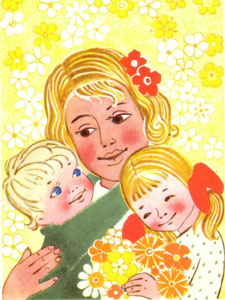                                                                                       Составила :                                                                                     музыкальный руководитель                                                                                     Мелетиева В.С.Саранск 2016г.Дата проведения 13.04.17г.Время проведения 10.00 часовЦель: Воспитывать у детей чувство любви, доброжелательности, и почитания к родным и близким. Задачи:1. Воспитывать у детей доброе, внимательное, отношение к родным, стремление им помогать, радовать их.2. Способствовать созданию теплых взаимоотношений в семье.3. Создание положительной эмоциональной атмосферы.Оборудование и материал: кастрюля большая и половник, два веника, 6 кеглей, шарики, две куклы, две пеленки, две коляски.Музыкальные номера и игры:Песня «Поворята»Игра с родителями «Каша»ПесняИгра для мам.Сценка «Три Мамы»Игра для мам.Танец «В каждом маленьком ребенке»ЧастушкиИгра на инструментах.Танец с мамами «4 шага»Сценка «Каждый день – праздник»Праздник проводился с родителями уже не первый раз. Планируя данное мероприятие,  учитывались индивидуальные особенности детей.  Были приглашены родители. Они принимали активное участие в играх и конкурсах. 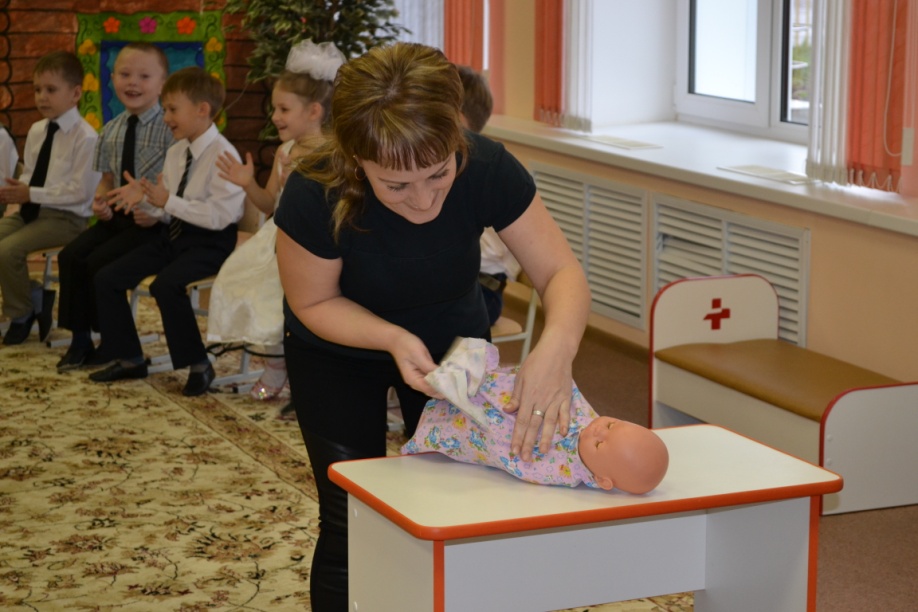 Разработанный  материал подобран соответственно возрасту, понятен и доступен детям. Дети исполнили песни о семье, о Маме, были подготовлены танцы и сценки.    Благодаря разному сочетанию форм работы детям и родителям было интересно. Соблюдалась логическая последовательность. Все связки между этапами мероприятия присутствовали, игры, конкурсы, стихи, песни и  танцы были хорошо вписаны в сценарий,  поэтому детям и родителям  было легко переключаться  с одного этапа на другой.   Во время проведения мероприятия дисциплина не нарушалась, и дети не отвлекались на зрителя, что тоже являлось целью.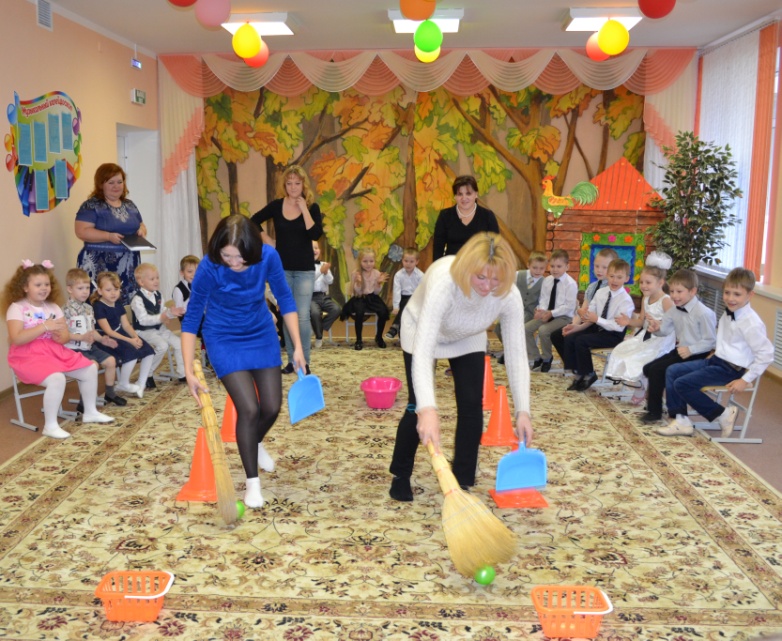 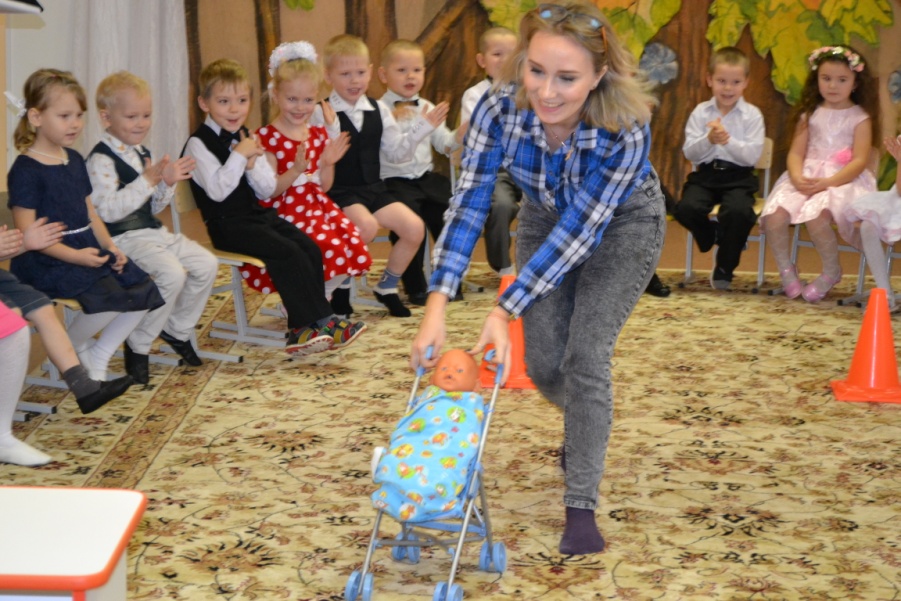 